Учащиеся 7 класса совместно с  ДК Рамоново организовали акцию: «Никто не забыт».

Ребята под руководством классного руководителя и методиста ДК Рамоново (Харламовой Е.Н. и Дзебисовой А.Я.) провели уборку на могилах ветеранов Великой Отечественной войны. Они, таким образом, почтили память тех, кто защищал нашу Родину.
Помнить об умерших — это наш нравственный долг. Как говорил Рокоссовский: "Нельзя научиться любить живых, если не умеешь хранить память об умерших".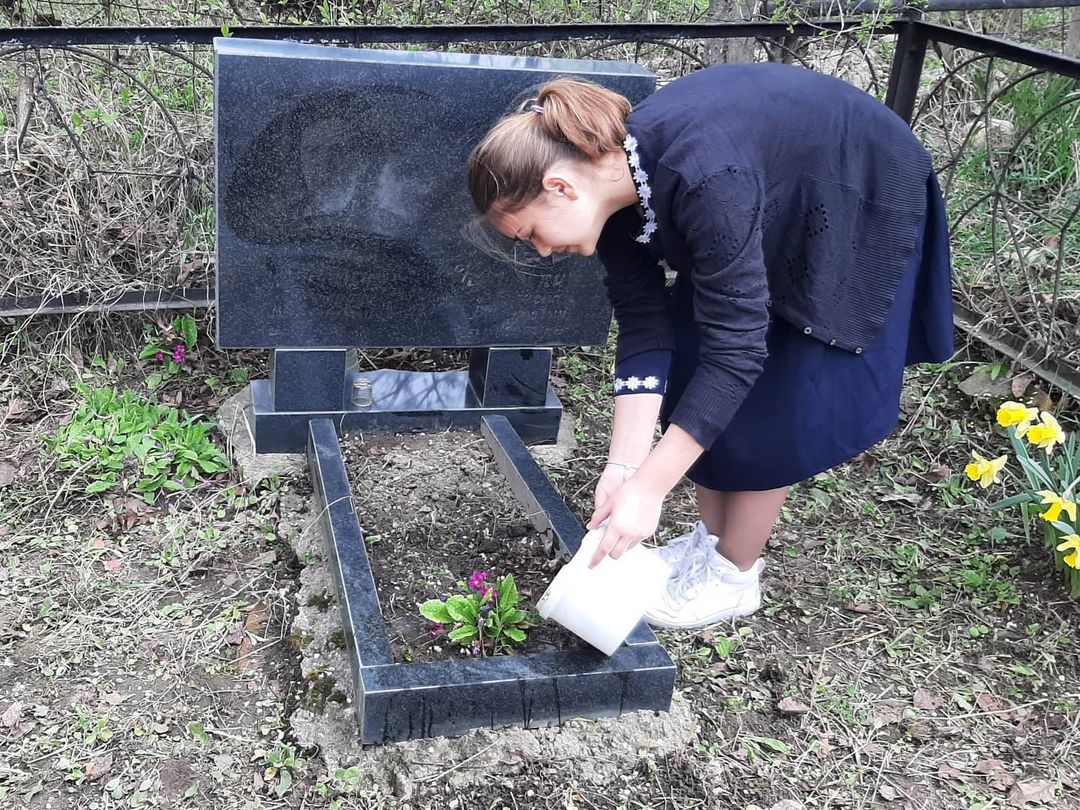 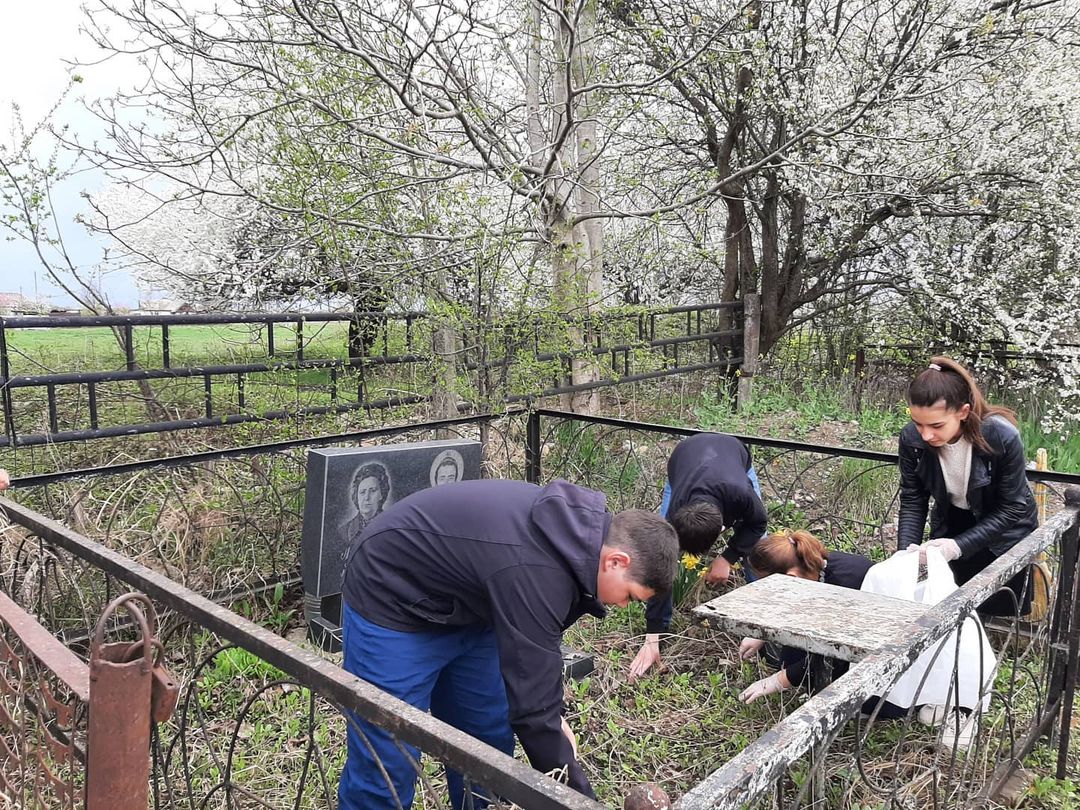 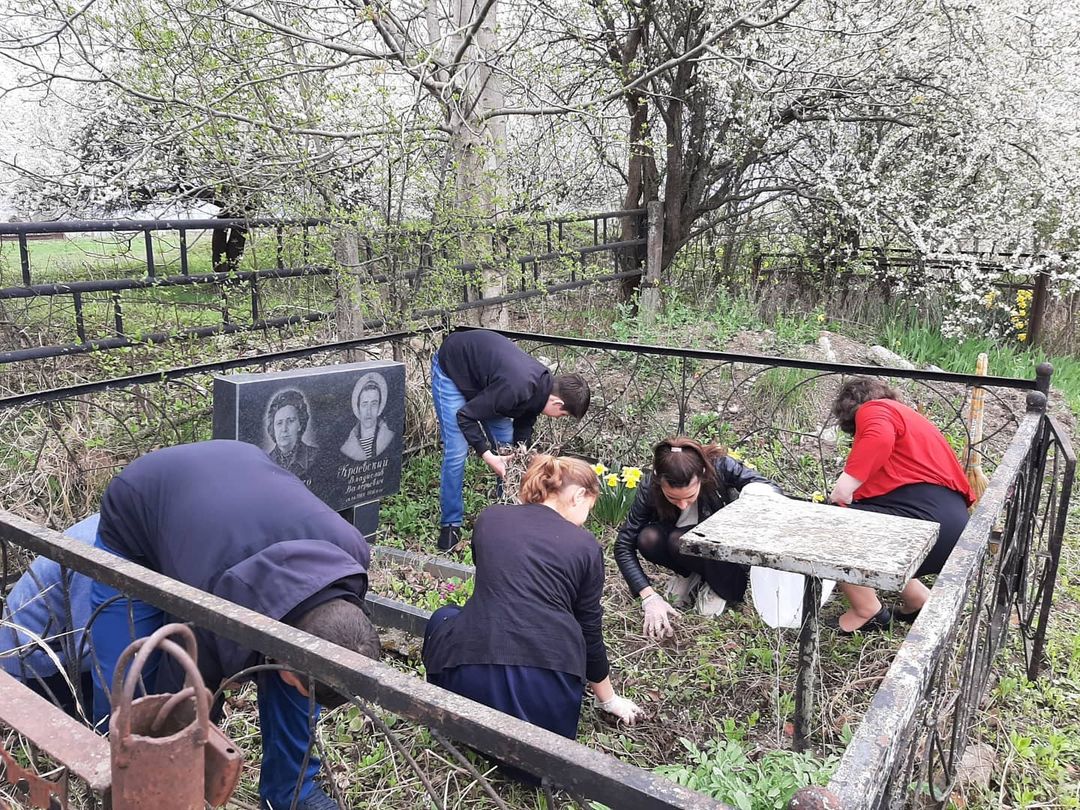 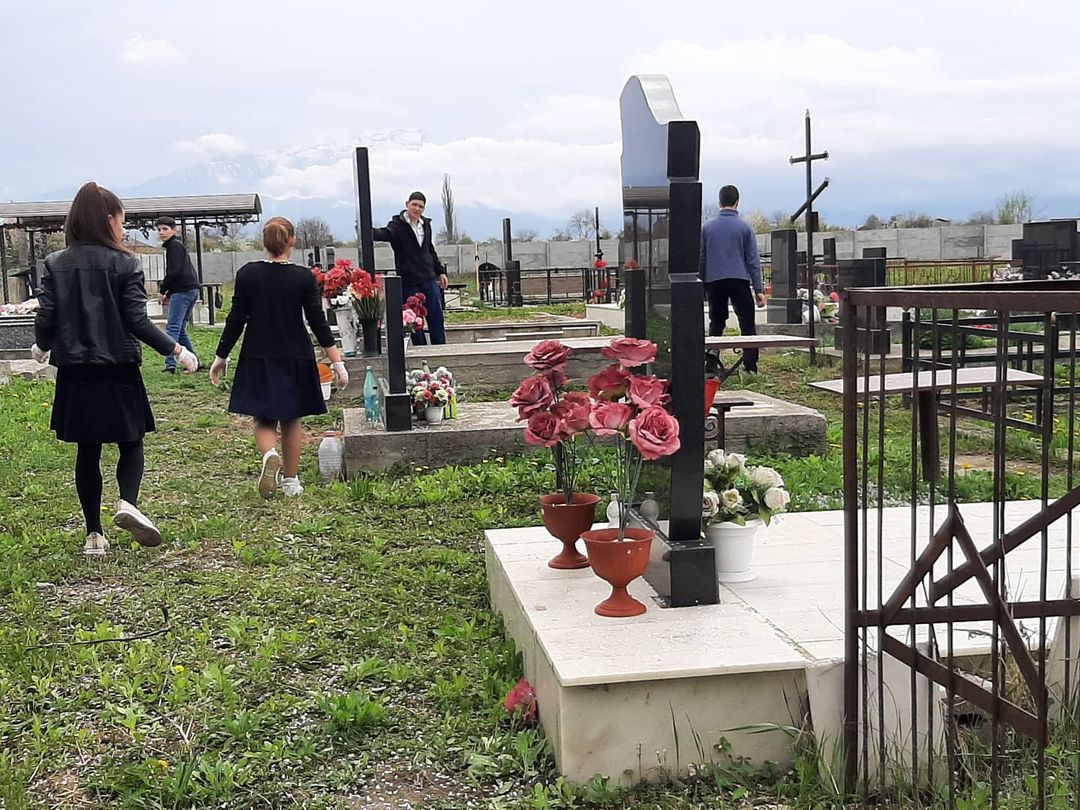 